How to Wear a Poppy on a Cadet  Shirt, Tunic & Parka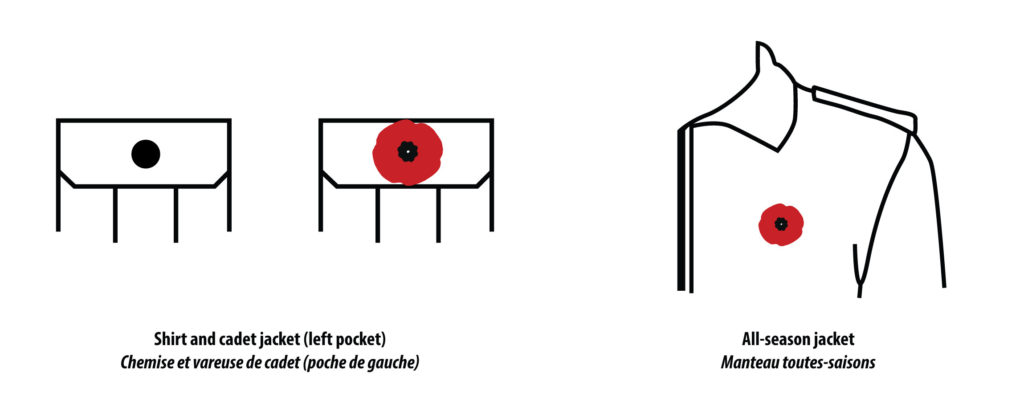 